Curriculum Vitae Marwa.366373@2freemail.com     Diplômes obtenus :2015 : Doctorat en Chimie (Mention très honorable)Faculté des sciences de Sfax (FSS) – Tunisie2012 : Master de recherche en Chimie Organique (Mention bien)Faculté des sciences de Sfax (FSS) – Tunisie2010 : Licence fondamentale en Chimie (Mention bien)Faculté des sciences de Sfax (FSS) – Tunisie2007 : Baccalauréat section Sciences expérimentales (Mention assez bien)Lycée Mahmoud Magdich –Sfax – TunisieCo-diplômes Français :2011 : Master 1, Mention Chimie Spécialité Chimana (Mention assez bien)Université du Maine – France2010 : Licence Sciences, Technologies, Santé, Mention Physique Chimie (Mention assez bien)Université du Maine – FranceFormations scientifiques:Stresse oxydant et biomatériaux (Janvier 2015- Faculté des Sciences de Sfax)Diffraction des rayons X sur poudre (Janvier 2014- Faculté des Sciences de Sfax)Synthèse asymétrique (Juin 2013- Faculté des Sciences de Sfax)Formation générale:Anglais : Présentation orale (Décembre 2013- Faculté des Sciences de Sfax)Stages pratiques :Stage de thèse  (2013):Durée : 2 mois Laboratoire : Laboratoire de photochimie et d’ingénierie macromoléculaire – Université de Haute Alsace – Mulhouse - FranceStage d’été  (2009): Durée : 1 moisSociété : Compagnie Franco-Tunisienne de Pétrole (CFTP) Communications scientifiques :International conference on multifonctional materials and their aplications  -  2MAP (mai 2016 – sousse-tunisie)Forum des jeunes chercheurs – FJCC (Mai 2014- Monastir –Tunisie)Science and engineering of Polymeric Materials – SEPM (Mars 2014- Hammamet-Tunisie)FORMULA VII (Juillet 2013 – Mulhouse - France)13éme Journée thématique de la section Grand’Est du GFP- GFP (Juin 2013 - Mulhouse-France)Cinquièmes Journées de Chimie Organique - JCO (September 2012-Hammamet-Tunisie)Publications scientifiques:“Poly(ester-amide)s derived from Adipic Acid, 1,4-butanediol and β-alanine: synthesis and characterization”Marwa Slim Salhi, lénaig lefevre, christelle Delaite, Souhir Abid, Rachid El GharbiJournal: Journal of macromolecular science, Part A; Pure and Applied Chemistry“ Synthesis and Characterization of L-alanine based Poly(ester-amide)s”Marwa, Salhi Slim, Delaite christelle, Abid Souhir, El Gharbi Rachid Journal:   Journal of New Technology and MaterialsCompétences :   Connaissances en informatique :Outils Bureautiques: Word, Excel, PowerPoint Logiciels : Mestrec, ChemDraw,  TAinstrumentLangues :Arabe : Langue maternelleFrançais : excellentAnglais : excellent. Informations  personnelles :      Nom : ABBES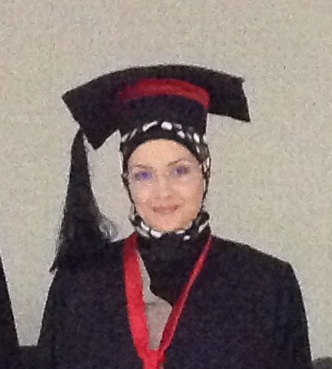 